       Geelong Line Dancing Classes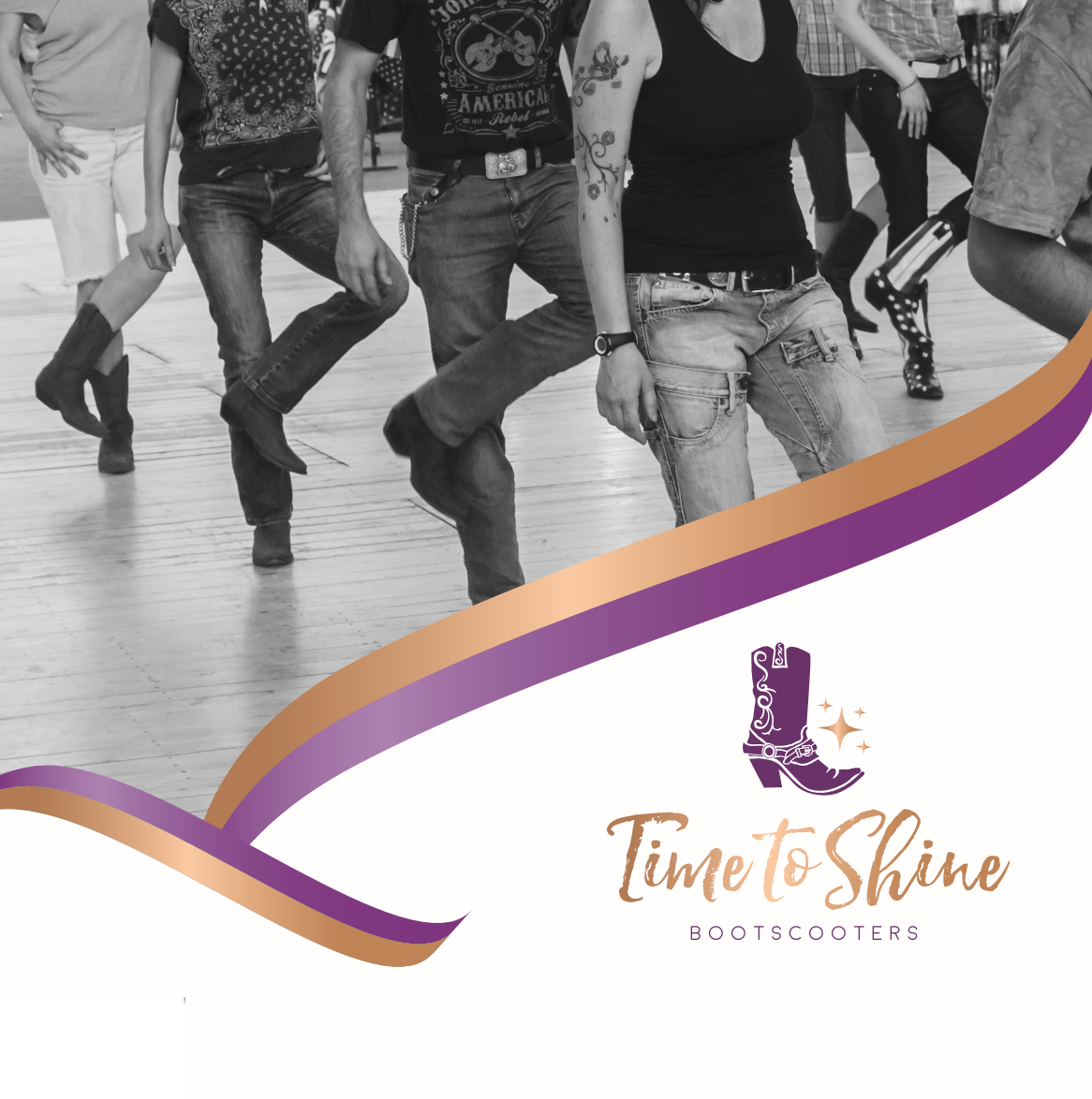 Fridays @ The Geelong Ballroom Dance Club, Corner of Carey St & Bayview Pde, Hamlyn Heights Class time: 9:30 am til 12:30pm  Levels :Absolute Beginners to Easy Intermediates             Entry $12. I provide tea & coffee.          You bring your cup and water bottle.           Contact: Gwendolyn  0408.311.836 New people always welcome, no need to book.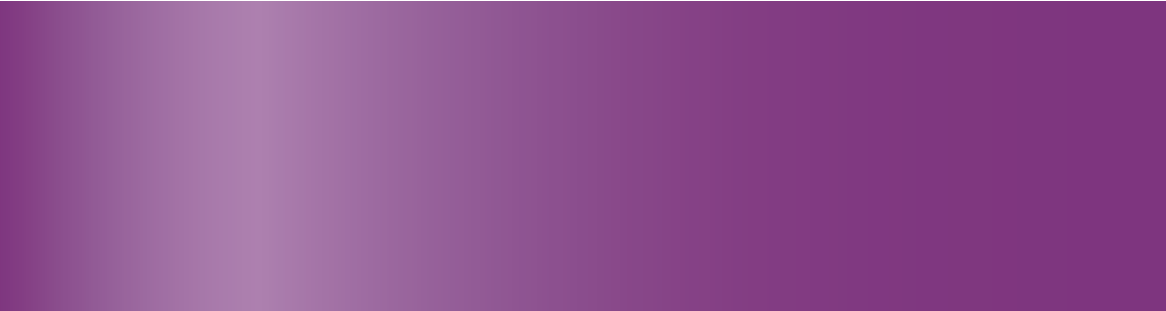 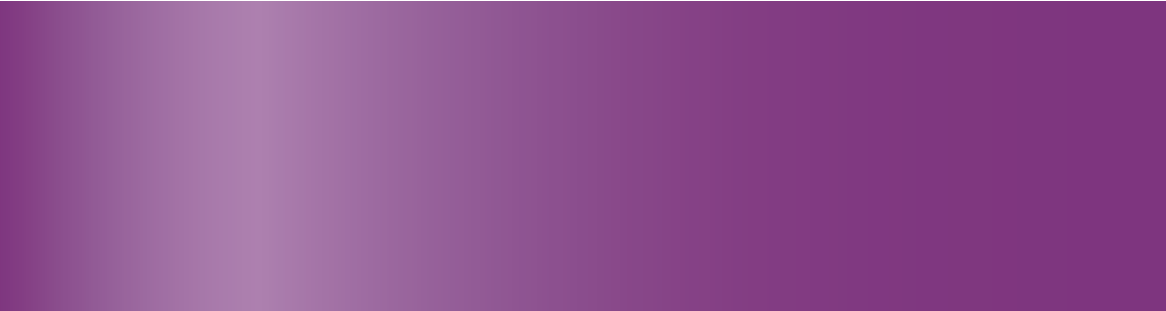 Gwendolyn Morgan-Gibson0408.311.836@timetoshinebootscootersclub